Serviço Público Federal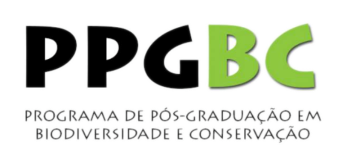 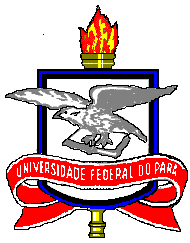 Universidade Federal do ParáCampus Universitário de AltamiraPROGRAMA DE PÓS-GRADUAÇÃO EM BIODIVERSIDADE E CONSERVAÇÃONome do DiscenteTITULOOrientador: Prof. Dr. Nome do OrientadorCoorientador: Prof. Dr. Nome do CoorientadorALTAMIRA - PAMAIO – 2016UNIVERSIDADE FEDERAL DO PARÁCAMPUS ALTAMIRAPROGRAMA DE PÓS-GRADUAÇÃO EM BIODIVERSIDADE DE CONSERVAÇÃONome do DiscenteTITULOOrientador: Prof. Dr. Nome do OrientadorCoorientador: Prof. Dr. Nome do CoorientadorProjeto de pesquisa apresentado à Universidade Federal do Pará, como parte das exigências do Programa de Pós-graduação em Biodiversidade e Conservação para a disciplina de Seminários em Biodiversidade I.ALTAMIRA - PAMAIO – 201SumárioINTRODUÇÃOJUSTIFICATIVAOBJETIVOSMATERIAL E MÉTODOSRESULTADOS ESPERADOSCRONOGRAMA ORÇAMENTOREFERENCIAS BIBLIOGRÁFICAS